St. Mark’s Lutheran Church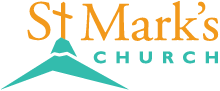 580 Hilltop Drive, Chula Vista, CA 91910Teléfono: 619-427-5515 |Website: www.StMarksChulaVista.org Domingo 07 de Marzo 2021¡Bienvenidos a la cena del Señor!Porque por la gracia han sido salvados mediante la fe; esto no procede de ustedes, sino que es el regalo de Dios.  Efesios 2:8+ + + + + + + + + + + + + + + + + + + + + + + + + + + + + + + + + + + + + + + + + + + + +Saludo EvangelioL: Que la gracia de nuestro Señor Jesucristo, el amor del Padre y la comunión del Espíritu Santo, sea con todos ustedes. Y con tu Espíritu.L: En el nombre del Padre, del Hijo, y del Espíritu Santo. Amén.L: Oración del díaL: Santo Dios, por medio de tu Hijo nos has llamado a vivir con fidelidad y actuar con valentía. Mantéennos firmes en tu pacto de gracia y enseñanos la sabiduría que viene solo a través de Jesucristo, nuestro Salvador y Señor, que vive y reina contigo y el Espíritu Santo, un solo Dios, ahora y por siempre. Amén.Vamos Caminando a La Casa del Señor  – Canto de BienvenidaVamos caminando,A la casa del señor,Juntos como hermanos,En un gran lazo de amor.Porque cristo ha demostrado,Con sus obras la verdad,Porque solo un buen cristiano,Sentirá felicidad.Porque el mundo necesitaMás amor y libertad.Es por eso que venimosA cantarle a Dios.Vamos caminando.A la casa del señor,Juntos como hermanos,En un gran lazo de amor.Porque cristo ha demostrado,Con sus obras la verdad,     Porque solo un buen cristiano,  Sentirá felicidad.Porque el mundo necesita,Más amor y libertad,Es por eso que venimos, A cantarle a Dios. Confesión y Absolución Bendita sea la Santísima Trinidad, ☩ un solo Dios, el guardián del pacto, la fuente del amor inquebrantable, nuestra roca y nuestro redentor. Amén.***********Silencio para reflexionar***********Dios nos escucha cuando lloramos y nos acerca en Jesucristo. Volvamos al que está lleno de compasión.Fuente de agua viva, derrama tu misericordia sobre nosotros. Nuestro pecado es pesado y anhelamos ser libres. Reconstruye lo que hemos arruinado y repara lo que hemos roto. Lávanos en tu diluvio purificador. Danos vida en el Espíritu para seguir el camino de Jesús, como sanadores y restauradores del mundo que tanto amas. Amén.Absolución:Amado, la palabra de Dios nunca falla. La promesa se basa en la gracia: por el amor salvador de Jesucristo, la sabiduría y el poder de Dios, tus pecados son ☩ perdonados, y Dios ya no los recuerda. Viaja en el camino de Jesús. Amén.SALMOS 19PRIMERA LECTURA: Éxodo 20:1-17 1 Dios habló, y dio a conocer todos estos mandamientos: 2 «Yo soy el Señor tu Dios. Yo te saqué de Egipto, del país donde eras esclavo. 3 »No tengas otros dioses además de mí.4 »No te hagas ningún ídolo, ni nada que guarde semejanza con lo que hay arriba en el cielo, ni con lo que hay abajo en la tierra, ni con lo que hay en las aguas debajo de la tierra. 5 No te inclines delante de ellos ni los adores. Yo, el Señor tu Dios, soy un Dios celoso. Cuando los padres son malvados y me odian, yo castigo a sus hijos hasta la tercera y cuarta generación. 6 Por el contrario, cuando me aman y cumplen mis mandamientos, les muestro mi amor por mil generaciones. 7 »No uses el nombre del Señor tu Dios en falso. Yo, el Señor, no tendré por inocente a quien se atreva a usar mi nombre en falso. 8 »Acuérdate del sábado, para consagrarlo. 9 Trabaja seis días, y haz en ellos todo lo que tengas que hacer, 10 pero el día séptimo será un día de reposo para honrar al Señor tu Dios. No hagas en ese día ningún trabajo, ni tampoco tu hijo, ni tu hija, ni tu esclavo, ni tu esclava, ni tus animales, ni tampoco los extranjeros que vivan en tus ciudades. 11 Acuérdate de que en seis días hizo el Señor los cielos y la tierra, el mar y todo lo que hay en ellos, y que descansó el séptimo día. Por eso el Señor bendijo y consagró el día de reposo. 12 »Honra a tu padre y a tu madre, para que disfrutes de una larga vida en la tierra que te da el Señor tu Dios. 13 »No mates.14 »No cometas adulterio.15 »No robes.16 »No des falso testimonio en contra de tu prójimo.17 »No codicies la casa de tu prójimo: No codicies su esposa, ni su esclavo, ni su esclava, ni su buey, ni su burro, ni nada que le pertenezca».Gracias Señor Por Tu AmorGracias Señor por tu amor,Gracias oh Dios por tu lealtad.Gracias Señor por tu amor,Gracias oh Dios por tu lealtad.Tanto amo Dios al mundo,Que le entregó a su hijo,Para que todo aquel que en Él crea,No muera, si no tenga vida eterna.Gracias Señor por tu amor(te doy gracias Señor)Gracias oh Dios por tu lealtad.Gracias Señor por tu amor(te doy gracias Señor)Gracias oh Dios por tu lealtad.Cuanto amor nos ha tenido el Padre,Para llamarnos sus hijos,Y darnos en herencia su reino,Para siempre, habitar en su presencia.Gracias Señor por tu amor,Gracias oh Dios por tu lealtad.Gracias Señor por tu amor,Gracias oh Dios por tu lealtad.Nos haz dado un mandamiento nuevoAmarnos unos a otrosAmarnos como nos haz amadoY que al vernos, tambien el mundo creaGracias Señor por tu amor,Gracias oh Dios por tu lealtad.Gracias Señor por tu amor,Gracias oh Dios por tu lealtad.SEGUNDA LECTURA: 1 Corintios 1:18-2518 Me explico: El mensaje de la cruz es una locura para los que se pierden; en cambio, para los que se salvan, es decir, para nosotros, este mensaje es el poder de Dios. 19 Pues está escrito: «Destruiré la sabiduría de los sabios; frustraré la inteligencia de los inteligentes».20 ¿Dónde está el sabio? ¿Dónde el erudito? ¿Dónde el filósofo de esta época? ¿No ha convertido Dios en locura la sabiduría de este mundo? 21 Ya que Dios, en su sabio designio, dispuso que el mundo no lo conociera mediante la abiduría humana, tuvo a bien salvar, mediante la locura de la predicación, a los que creen. 22 Los judíos piden señales milagrosas y los gentiles buscan abiduría, 23 mientras que nosotros predicamos a Cristo crucificado. Este mensaje es motivo de tropiezo para los judíos, y es locura para los gentiles, 24 pero para los que Dios ha llamado, lo mismo judíos que gentiles, Cristo es el poder de Dios y la sabiduría de Dios. 25 Pues la locura de Dios es más sabia que la sabiduría humana, y la debilidad de Dios es más fuerte que la fuerza humana.SANTO EVANGELIO: Juan 2:13-2213 Cuando se aproximaba la Pascua de los judíos, subió Jesús a Jerusalén. 14 Y en el templo halló a los que vendían bueyes, ovejas y palomas, e instalados en sus mesas a los que cambiaban dinero. 15 Entonces, haciendo un látigo de cuerdas, echó a todos del templo, juntamente con sus ovejas y sus bueyes; regó por el suelo las monedas de los que cambiaban dinero y derribó sus mesas. 16 A los que vendían las palomas les dijo: —¡Saquen esto de aquí! ¿Cómo se atreven a convertir la casa de mi Padre en un mercado? 17 Sus discípulos se acordaron de que está escrito: «El celo por tu casa me consumirá». 18 Entonces los judíos reaccionaron, preguntándole: —¿Qué señal puedes mostrarnos para actuar de esta manera? 19 —Destruyan este templo —respondió Jesús—, y lo levantaré de nuevo en tres días. 20 —Tardaron cuarenta y seis años en construir este templo, ¿y tú vas a levantarlo en tres días? 21 Pero el templo al que se refería era su propio cuerpo. 22 Así, pues, cuando se levantó de entre los muertos, sus discípulos se acordaron de lo que había dicho, y creyeron en la Escritura y en las palabras de Jesús.REFLEXIONAmarte Solo a Ti Señor - Himno del Día:Amarte solo a ti SeñorAmarte solo a ti SeñorAmarte solo a ti SeñorY no mirar atrás//Seguir tu caminar SeñorSeguir tu desmayar SeñorPostrado ante tu altar, SeñorY no mirar atrás//Hoy todo entrego a ti, SeñorHoy todo entrego a ti, SeñorHoy todo entrego a ti, SeñorPues todo tuyo soy.//Seguir tu caminar SeñorSeguir tu desmayar SeñorPostrado ante tu altar, SeñorY no mirar atrás//Intercesión por la Iglesia en generalConfiando en las promesas de Dios, oramos con valentía por la iglesia, el mundo y todos los necesitados.Canto de Oración:Señor escucha a tu gente orando, Señor envía tu espíritu aquí, Señor escucha a tu gente Orando Danos fe, danos paz, Danos tu amor.No hay Dios delante de ti. Purifica la fe de tu iglesia, que tu gente no ponga su confianza en nada más que en ti. Tu nombre es santo. Guía tu iglesia, que en cada situación las palabras y acciones de tu gente honren tu nombre. Señor en tu misericordia.Escucha nuestra oración.Los cielos declaran tu gloria. Renueva tu creación. Facilita líderes en la lucha por aire y agua limpia; protege criaturas y agricultura que dependen de ecosistemas saludables; da a todas las personas la voluntad de arrepentirse cuando nuestra forma de vida contamina el cielo y la tierra. Señor en tu misericordia.Escucha nuestra oración.Tu necedad es más sabia que la sabiduría humana. Llena los líderes con la locura de su paz y misericordia. Tu ley defiende a los vulnerables. Trabajar a través de legisladores, sistemas judiciales y sistemas de aplicación de la ley para proteger el bienestar y la libertad de todos. Señor en tu misericordia.Escucha nuestra oración.Tu debilidad es más fuerte que la fuerza humana. Protege a los vulnerables y da valor a todos los que sufren. Defiende a las víctimas del crimen y trae redención a aquellos que han dañado a otros. Da descanso sabático a todos los que trabajan. Señor en tu misericordia.Escucha nuestra oración.Nos llamas a anunciar a Cristo crucificado. Brinda claridad a esta congregación y a nuestros líderes, para que podamos seguir a Cristo más allá de nuestros propios hábitos y comodidad. Limpia cualquier cosa en nuestra vida común que oscurezca el evangelio o que sirva a nuestros propios intereses. Señor en tu misericordia.Escucha nuestra oración.La cruz de Cristo es su poder para todos los que se salvan. Gracias por todos los mártires cuyo testimonio revela el poder de la cruz. Danos la misma confianza en la vida y en la muerte. Señor en tu misericordia.Escucha nuestra oración.Nos encomendamos nosotros mismos y todas nuestras oraciones a ti, oh Dios fiel, por Jesucristo nuestro Señor. Amén.Saludo y la pazL: Nuestro Señor Jesucristo dijo: La paz os dejo, la paz os doy. Que la paz de Nuestro Señor sea con todos ustedes. Y con tu Espíritu. OfrendaCada Uno Debe Dar Según Lo Que Haya Decidido En Su Corazón, No De Mala Gana, Ni Por Obligación, Porque Dios Ama Al Que Da Con Alegría. 2Corintios 9:7Canto de OfrendaEsto que te doyEs vino y pan SeñorEsto que te doy es mi trabajoEs mi corazón mi almaEs mi cuerpo y mi razónEl esfuerzo de mi caminarEsto que te doy Mi vida es SeñorEs mi amor, también es mi dolorEs la ilusión mis sueñosEs mi gozo y mi llorarEs mi canto y mi oración Toma mi vidaPonla en tu corazónDame tu manoy llevameCambia mi pan en tu carneY mi vino en tu sangreY a mi señor: RenuévameLimpiame y salvameEsto que te doyNo solo yo Señor Esta voz también es mi hermanoEs la unión la paz y ordenLa armonía y felicidadEs un canto de comunidad.Alabanza al SeñorL: El Señor sea con ustedes. C: Y con tu Espíritu.L: Elevemos nuestros corazones dando gracias al Señor nuestro Dios.Santo Eres TúSanto, Santo, Santo. Mi corazón te adora. Mi corazón que sabe decir; Santo eres Tú. Padre NuestroL y C: Padre nuestro que estás en el cielo, santificado sea tu nombre, venga tu reino, hágase tu voluntad, en la tierra como en el cielo, danos hoy nuestro pan de cada día. Perdona nuestras deudas, como también nosotros perdonamos a nuestros deudores. No nos dejes caer en tentación, Y líbranos del mal. Porque tuyo es el reino, el poder y la gloria, por los siglos de los siglos, Amén.La Bendición L: Eres lo que Dios te creo para ser: creado en Cristo Jesús para buenas obras, elegido      santo y  amado, liberado para servir al prójimo. Dios te bendiga ☩ para que seas una      bendición, en el nombre de la santa y vivificante Trinidad. Amén.Alma Misionera - Canto de Despedida Señor, toma mi vida nueva,
Antes de que la espera,
Desgaste años en mí,
Estoy dispuesta a lo que quieras,
No importa lo que sea,
Tú llámame a servir.Llévame donde los hombres,
Necesiten tus palabras,
Necesiten mis ganas de vivir,
Donde falte la esperanza,
Donde falte la alegría,
Simplemente por no saber de ti.Te doy mi corazón sincero,
Para gritar sin miedo,Lo hermoso que es tu amor,Señor, tengo alma misionera,Condúceme a la tierra que tengo sed de ti.Llévame donde los hombres,
Necesiten tus palabras,
Necesiten mis ganas de vivir,
Donde falte la esperanza,
Donde falte la alegría,
Simplemente por no saber de ti.Y así en marcha iré cantando,
Por los pueblos predicando,Lo bello que es tu amor,Tendré mis manos sin cansancio,Tu palabra entre mis labios.Y fuerza en la oraciónLlévame donde los hombres,
Necesiten tus palabras,
Necesiten mis ganas de vivir,
Donde falte la esperanza,
Donde falte la alegría,
Simplemente por no saber de ti.